ОБЩИЕ СВЕДЕНИЯ Учебная дисциплина «Дополнительные главы математического анализа» изучается в пятом семестре.Курсовая работа – не предусмотрена.Форма промежуточной аттестации: Место учебной дисциплины в структуре ОПОПУчебная дисциплина  относится к обязательной части программы.Результаты обучения по учебной дисциплине используются при изучении следующих дисциплин и прохождения практик:Дифференциальные уравнения,Методы оптимизации систем управления.ЦЕЛИ И ПЛАНИРУЕМЫЕ РЕЗУЛЬТАТЫ ОБУЧЕНИЯ ПО ДИСЦИПЛИНЕ (МОДУЛЮ)Целью освоения дисциплины «Дополнительные главы математического анализа» является:изучение понятий, используемых в дифференциальном и интегральном исчислениях, теории рядов, операционном исчислении, освоение методов дифференциального и интегрального исчислений; формирование навыков научно-теоретического подхода к решению задач профессиональной направленности и практического их использования в дальнейшей профессиональной деятельности;формирование у обучающихся компетенций, установленных образовательной программой в соответствии с ФГОС ВО по данной дисциплине. Результатом обучения по дисциплине является овладение обучающимися знаниями, умениями, навыками и опытом деятельности, характеризующими процесс формирования компетенций и обеспечивающими достижение планируемых результатов освоения дисциплины.Формируемые компетенции, индикаторы достижения компетенций, соотнесённые с планируемыми результатами обучения по дисциплине:СТРУКТУРА И СОДЕРЖАНИЕ УЧЕБНОЙ ДИСЦИПЛИНЫ/МОДУЛЯОбщая трудоёмкость учебной дисциплины/модуля по учебному плану составляет:Структура учебной дисциплины для обучающихся по видам занятий (очная форма обучения)Структура учебной дисциплины/модуля для обучающихся по разделам и темам дисциплины: (очная форма обучения)Краткое содержание учебной дисциплиныОрганизация самостоятельной работы обучающихсяСамостоятельная работа студента – обязательная часть образовательного процесса, направленная на развитие готовности к профессиональному и личностному самообразованию, на проектирование дальнейшего образовательного маршрута и профессиональной карьеры.Самостоятельная работа обучающихся по дисциплине организована как совокупность аудиторных и внеаудиторных занятий и работ, обеспечивающих успешное освоение дисциплины. Аудиторная самостоятельная работа обучающихся по дисциплине выполняется на учебных занятиях под руководством преподавателя и по его заданию. Аудиторная самостоятельная работа обучающихся входит в общий объем времени, отведенного учебным планом на аудиторную работу, и регламентируется расписанием учебных занятий. Внеаудиторная самостоятельная работа обучающихся – планируемая учебная, научно-исследовательская, практическая работа обучающихся, выполняемая во внеаудиторное время по заданию и при методическом руководстве преподавателя, но без его непосредственного участия, расписанием учебных занятий не регламентируется.Внеаудиторная самостоятельная работа обучающихся включает в себя:подготовку к лекциям, практическим занятиям, зачетам;изучение учебных пособий;изучение тем, не выносимых на лекции и практические занятия самостоятельно;написание тематических докладов, рефератов на проблемные темы;изучение теоретического и практического материала по рекомендованным источникам;выполнение домашних заданий;подготовка к контрольной работе;выполнение индивидуальных заданий;подготовка к промежуточной аттестации в течение семестра;Самостоятельная работа обучающихся с участием преподавателя в форме иной контактной работы предусматривает групповую или индивидуальную работу с обучающимися и включает в себя:проведение индивидуальных и групповых консультаций по отдельным темам/разделам дисциплины;проведение консультаций перед экзаменом;Перечень разделов/тем/, полностью или частично отнесенных на самостоятельное изучение с последующим контролем:Применение электронного обучения, дистанционных образовательных технологийПри реализации программы учебной дисциплины электронное обучение и дистанционные образовательные технологии не применяются.РЕЗУЛЬТАТЫ ОБУЧЕНИЯ ПО ДИСЦИПЛИНЕ, КРИТЕРИИ ОЦЕНКИ УРОВНЯ СФОРМИРОВАННОСТИ КОМПЕТЕНЦИЙ, СИСТЕМА И ШКАЛА ОЦЕНИВАНИЯСоотнесение планируемых результатов обучения с уровнями сформированности компетенций.ОЦЕНОЧНЫЕ СРЕДСТВА ДЛЯ ТЕКУЩЕГО КОНТРОЛЯ УСПЕВАЕМОСТИ И ПРОМЕЖУТОЧНОЙ АТТЕСТАЦИИ, ВКЛЮЧАЯ САМОСТОЯТЕЛЬНУЮ РАБОТУ ОБУЧАЮЩИХСЯПри проведении контроля самостоятельной работы обучающихся, текущего контроля и промежуточной аттестации по учебной дисциплине «Дополнительные главы математического анализа» проверяется уровень сформированности у обучающихся компетенций и запланированных результатов обучения по дисциплине, указанных в разделе 2 настоящей программы.Формы текущего контроля успеваемости, примеры типовых заданий: Критерии, шкалы оценивания текущего контроля успеваемости:Промежуточная аттестация:Критерии, шкалы оценивания промежуточной аттестации учебной дисциплины:Система оценивания результатов текущего контроля и промежуточной аттестации.Оценка по дисциплине выставляется обучающемуся с учётом результатов текущей и промежуточной аттестации.Полученный совокупный результат конвертируется в пятибалльную систему оценок в соответствии с таблицей:ОБРАЗОВАТЕЛЬНЫЕ ТЕХНОЛОГИИРеализация программы предусматривает использование в процессе обучения следующих образовательных технологий:проблемная лекция;поиск и обработка информации с использованием сети Интернет;использование на лекционных занятиях наглядных пособий;технологии с использованием деловых игр.ПРАКТИЧЕСКАЯ ПОДГОТОВКАПрактическая подготовка в рамках учебной дисциплины реализуется при проведении практических занятий, предусматривающих участие обучающихся в выполнении отдельных элементов работ, связанных с будущей профессиональной деятельностью. Проводятся отдельные занятия лекционного типа, которые предусматривают передачу учебной информации обучающимся, которая необходима для последующего выполнения практической работы.ОРГАНИЗАЦИЯ ОБРАЗОВАТЕЛЬНОГО ПРОЦЕССА ДЛЯ ЛИЦ С ОГРАНИЧЕННЫМИ ВОЗМОЖНОСТЯМИ ЗДОРОВЬЯПри обучении лиц с ограниченными возможностями здоровья и инвалидов используются подходы, способствующие созданию безбарьерной образовательной среды: технологии дифференциации и индивидуального обучения, применение соответствующих методик по работе с инвалидами, использование средств дистанционного общения, проведение дополнительных индивидуальных консультаций по изучаемым теоретическим вопросам и практическим занятиям, оказание помощи при подготовке к промежуточной аттестации.При необходимости рабочая программа дисциплины может быть адаптирована для обеспечения образовательного процесса лицам с ограниченными возможностями здоровья, в том числе для дистанционного обучения.Учебные и контрольно-измерительные материалы представляются в формах, доступных для изучения студентами с особыми образовательными потребностями с учетом нозологических групп инвалидов:Для подготовки к ответу на практическом занятии, студентам с ограниченными возможностями здоровья среднее время увеличивается по сравнению со средним временем подготовки обычного студента.Для студентов с инвалидностью или с ограниченными возможностями здоровья форма проведения текущей и промежуточной аттестации устанавливается с учетом индивидуальных психофизических особенностей (устно, письменно на бумаге, письменно на компьютере, в форме тестирования и т.п.). Промежуточная аттестация по дисциплине может проводиться в несколько этапов в форме рубежного контроля по завершению изучения отдельных тем дисциплины. При необходимости студенту предоставляется дополнительное время для подготовки ответа на зачете или экзамене.Для осуществления процедур текущего контроля успеваемости и промежуточной аттестации обучающихся создаются, при необходимости, фонды оценочных средств, адаптированные для лиц с ограниченными возможностями здоровья и позволяющие оценить достижение ими запланированных в основной образовательной программе результатов обучения и уровень сформированности всех компетенций, заявленных в образовательной программе.МАТЕРИАЛЬНО-ТЕХНИЧЕСКОЕ ОБЕСПЕЧЕНИЕ ДИСЦИПЛИНЫМатериально-техническое обеспечение дисциплины при обучении с использованием традиционных технологий обучения.УЧЕБНО-МЕТОДИЧЕСКОЕ И ИНФОРМАЦИОННОЕ ОБЕСПЕЧЕНИЕ УЧЕБНОЙ ДИСЦИПЛИНЫ/УЧЕБНОГО МОДУЛЯИНФОРМАЦИОННОЕ ОБЕСПЕЧЕНИЕ УЧЕБНОГО ПРОЦЕССАРесурсы электронной библиотеки, информационно-справочные системы и профессиональные базы данных:Перечень программного обеспечения ЛИСТ УЧЕТА ОБНОВЛЕНИЙ РАБОЧЕЙ ПРОГРАММЫ УЧЕБНОЙ ДИСЦИПЛИНЫ/МОДУЛЯВ рабочую программу учебной дисциплины/модуля внесены изменения/обновления и утверждены на заседании кафедры:Министерство науки и высшего образования Российской ФедерацииМинистерство науки и высшего образования Российской ФедерацииФедеральное государственное бюджетное образовательное учреждениеФедеральное государственное бюджетное образовательное учреждениевысшего образованиявысшего образования«Российский государственный университет им. А.Н. Косыгина«Российский государственный университет им. А.Н. Косыгина(Технологии. Дизайн. Искусство)»(Технологии. Дизайн. Искусство)»Институт мехатроники и информационных технологийКафедра прикладной математики и программированияРАБОЧАЯ ПРОГРАММАУЧЕБНОЙ ДИСЦИПЛИНЫРАБОЧАЯ ПРОГРАММАУЧЕБНОЙ ДИСЦИПЛИНЫРАБОЧАЯ ПРОГРАММАУЧЕБНОЙ ДИСЦИПЛИНЫДополнительные главы математического анализаДополнительные главы математического анализаДополнительные главы математического анализаУровень образования бакалавриатбакалавриатНаправление подготовки/Специальность01.03.02Прикладная математика и информатикаНаправленность (профиль)/СпециализацияМатематические методы, технологии цифрового моделирования и искусственного интеллектаМатематические методы, технологии цифрового моделирования и искусственного интеллектаСрок освоения образовательной программы по очной форме обучения4 года4 годаФорма обученияочнаяочнаяРабочая программа учебной дисциплины «Дополнительные главы математического анализа» основной профессиональной образовательной программы высшего образования, рассмотрена и одобрена на заседании кафедры, протокол № 10 от 29.06.2021 г.Рабочая программа учебной дисциплины «Дополнительные главы математического анализа» основной профессиональной образовательной программы высшего образования, рассмотрена и одобрена на заседании кафедры, протокол № 10 от 29.06.2021 г.Рабочая программа учебной дисциплины «Дополнительные главы математического анализа» основной профессиональной образовательной программы высшего образования, рассмотрена и одобрена на заседании кафедры, протокол № 10 от 29.06.2021 г.Рабочая программа учебной дисциплины «Дополнительные главы математического анализа» основной профессиональной образовательной программы высшего образования, рассмотрена и одобрена на заседании кафедры, протокол № 10 от 29.06.2021 г.Разработчик рабочей программы учебной дисциплины:Разработчик рабочей программы учебной дисциплины:Разработчик рабочей программы учебной дисциплины:Разработчик рабочей программы учебной дисциплины:ДоцентО.Ю. АгареваО.Ю. АгареваЗаведующий кафедрой:Заведующий кафедрой:В.В. Горшковпятый семестрзачетКод и наименование компетенцииКод и наименование индикаторадостижения компетенцииПланируемые результаты обучения по дисциплинеОПК-1 Способен применять фундаментальные знания, полученные в области математических и (или) естественных наук, и использовать их в профессиональной деятельностиИД-ОПК-1.1Анализ базовых понятий и методов фундаментальных математических дисциплин, использующихся в профессиональной деятельности.ИД-ОПК-1.3Осуществление выбора методов решения задач профессиональной деятельности на основе теоретических знаний.знает основные понятия и методы теории рядов Фурье, теории интеграла Фурье и операционного исчисления, определения и основные свойства базовых понятий дисциплины «Дополнительные главы математического анализа »,  формулы для  нахождения рядов Фурье, может поставить и решить задачу исследования функций методами дифференциального исчисления,владеет основными методами исследования математической модели, имеющей вид функциональной зависимости,умеет применять методы математического анализа к исследованию рядов, интегралов и функций. по очной форме обучения – 2з.е.72час.по очно-заочной форме обучения –з.е.час.по заочной форме обучения – з.е.час.Структура и объем дисциплиныСтруктура и объем дисциплиныСтруктура и объем дисциплиныСтруктура и объем дисциплиныСтруктура и объем дисциплиныСтруктура и объем дисциплиныСтруктура и объем дисциплиныСтруктура и объем дисциплиныСтруктура и объем дисциплиныСтруктура и объем дисциплиныОбъем дисциплины по семестрамформа промежуточной аттестациивсего, часКонтактная аудиторная работа, часКонтактная аудиторная работа, часКонтактная аудиторная работа, часКонтактная аудиторная работа, часСамостоятельная работа обучающегося, часСамостоятельная работа обучающегося, часСамостоятельная работа обучающегося, часОбъем дисциплины по семестрамформа промежуточной аттестациивсего, часлекции, часпрактические занятия, часлабораторные занятия, часпрактическая подготовка, часкурсовая работа/курсовой проектсамостоятельная работа обучающегося, часпромежуточная аттестация, час5 семестрзачет72171738Всего:72171738Планируемые (контролируемые) результаты освоения: код(ы) формируемой(ых) компетенции(й) и индикаторов достижения компетенцийНаименование разделов, тем;форма(ы) промежуточной аттестацииВиды учебной работыВиды учебной работыВиды учебной работыВиды учебной работыСамостоятельная работа, часВиды и формы контрольных мероприятий, обеспечивающие по совокупности текущий контроль успеваемости;формы промежуточного контроля успеваемостиПланируемые (контролируемые) результаты освоения: код(ы) формируемой(ых) компетенции(й) и индикаторов достижения компетенцийНаименование разделов, тем;форма(ы) промежуточной аттестацииКонтактная работаКонтактная работаКонтактная работаКонтактная работаСамостоятельная работа, часВиды и формы контрольных мероприятий, обеспечивающие по совокупности текущий контроль успеваемости;формы промежуточного контроля успеваемостиПланируемые (контролируемые) результаты освоения: код(ы) формируемой(ых) компетенции(й) и индикаторов достижения компетенцийНаименование разделов, тем;форма(ы) промежуточной аттестацииЛекции, часПрактические занятия, часЛабораторные работы/ индивидуальные занятия, часПрактическая подготовка, часСамостоятельная работа, часВиды и формы контрольных мероприятий, обеспечивающие по совокупности текущий контроль успеваемости;формы промежуточного контроля успеваемостиПятый семестрПятый семестрПятый семестрПятый семестрПятый семестрПятый семестрПятый семестрОПК-1: ИД-OПК-1.1ИД-ОПК-1.3Раздел I. Ряды Фурье77хх16ОПК-1: ИД-OПК-1.1ИД-ОПК-1.3Тема 1.1.Тригонометрический ряд и ряд Фурье на отрезке . Коэффициенты Фурье. Теорема Дирихле.22Формы текущего контроля:КР, проверка контрольной работы.ОПК-1: ИД-OПК-1.1ИД-ОПК-1.3Тема 1.2 Примеры разложений периодических функций в ряд Фурье.22Формы текущего контроля:КР, проверка контрольной работы.ОПК-1: ИД-OПК-1.1ИД-ОПК-1.3Тема 1.3. Ряд Фурье на отрезке .22Формы текущего контроля:КР, проверка контрольной работы.ОПК-1: ИД-OПК-1.1ИД-ОПК-1.3Тема 1.4. Разложение в ряд Фурье четных и нечетных функций. Ряды Фурье на отрезках  и  (разложения по синусам и по косинусам).  Комплексная форма ряда Фурье.12Формы текущего контроля:КР, проверка контрольной работы.ОПК-1: ИД-OПК-1.1ИД-ОПК-1.3Практическое занятие №1.1. Тригонометрический ряд и ряд Фурье на отрезке . Коэффициенты Фурье. Теорема Дирихле.22Формы текущего контроля:КР, проверка контрольной работы.ОПК-1: ИД-OПК-1.1ИД-ОПК-1.3Практическое занятие №1.2. Примеры разложений периодических функций в ряд Фурье.22Формы текущего контроля:КР, проверка контрольной работы.ОПК-1: ИД-OПК-1.1ИД-ОПК-1.3Практическое занятие №1.3. Ряд Фурье на отрезке . Разложение в ряд Фурье четных и нечетных функций. Ряды Фурье на отрезках  и  (разложения по синусам и по косинусам).  Комплексная форма ряда Фурье.22Формы текущего контроля:КР, проверка контрольной работы.ОПК-1: ИД-OПК-1.1ИД-ОПК-1.3Практическое занятие №1.4. Контрольная работа.12Формы текущего контроля:КР, проверка контрольной работы.ОПК-1: ИД-OПК-1.1ИД-ОПК-1.3Раздел II. Интегралы Фурье448Формы текущего контроля:КР, проверка контрольной работы.ОПК-1: ИД-OПК-1.1ИД-ОПК-1.3Тема 2.1 Интеграл Фурье. Разложение в интеграл Фурье четных и нечетных функций. Косинус-преобразование Фурье и синус-преобразование Фурье. 22Формы текущего контроля:КР, проверка контрольной работы.ОПК-1: ИД-OПК-1.1ИД-ОПК-1.3Тема 2.2. Интеграл Фурье в комплексной форме. Преобразование Фурье и формула обращения (обратное преобразование Фурье).22ОПК-1: ИД-OПК-1.1ИД-ОПК-1.3Практическое занятие №2.1. Интеграл Фурье. Разложение в интеграл Фурье четных и нечетных функций. Косинус-преобразование Фурье и синус-преобразование Фурье.22ОПК-1: ИД-OПК-1.1ИД-ОПК-1.3Практическое занятие № 2.2. Интеграл Фурье в комплексной форме. Преобразование Фурье и формула обращения (обратное преобразование Фурье).22ОПК-1: ИД-OПК-1.1ИД-ОПК-1.3Раздел III. Операционное исчисление6614ОПК-1: ИД-OПК-1.1ИД-ОПК-1.3Тема 3.1. Определение преобразования Лапласа, его свойства. Класс оригиналов. Класс изображений. Изо-бражение некоторых элементарных функций. Основные теоремы операционного исчисления. Единственность оригинала для данного изображения. Восстановление оригинала по изображению для рациональных функций. 23ОПК-1: ИД-OПК-1.1ИД-ОПК-1.3Тема 3.2. Свёртка двух оригиналов, ее свойства. Изображение свертки. Теорема обращения. Связь между преобразованиями Лапласа и Фурье. Операционный метод решения линейных дифференциальных уравнений. Решение систем дифференциальных уравнений операционным методом.23ОПК-1: ИД-OПК-1.1ИД-ОПК-1.3Тема 3.3. Операционный метод решения линейных дифференциальных уравнений. Решение систем дифференциальных уравнений операционным методом.22Формы текущего контроля по разделу III:КР, проверка контрольной работы.ОПК-1: ИД-OПК-1.1ИД-ОПК-1.3Практическое занятие №3.1 Определение преобразования Лапласа, его свойства. Класс оригиналов. Класс изображений. Изображение некоторых элементарных функций. Основные теоремы операционного исчисления. Единственность оригинала для данного изображения. Восстановление оригинала по изображению для рациональных функций.22Формы текущего контроля по разделу III:КР, проверка контрольной работы.ОПК-1: ИД-OПК-1.1ИД-ОПК-1.3Практическое занятие №3.2  Операционный метод решения линейных дифференциальных уравнений. Решение систем дифференциальных уравнений операционным методом.22Формы текущего контроля по разделу III:КР, проверка контрольной работы.ОПК-1: ИД-OПК-1.1ИД-ОПК-1.3Практическое занятие №3.3 Контрольная работа21Формы текущего контроля по разделу III:КР, проверка контрольной работы.ОПК-1: ИД-OПК-1.1ИД-ОПК-1.3ЗачетхххххФормы текущего контроля по разделу III:КР, проверка контрольной работы.ОПК-1: ИД-OПК-1.1ИД-ОПК-1.3ИТОГО за пятый семестр171738Формы текущего контроля по разделу III:КР, проверка контрольной работы.ИТОГО за весь период171738Зачет проводится в письменной форме по билетам согласно программе зачета.№ ппНаименование раздела и темы дисциплиныСодержание раздела (темы)Раздел IРяды ФурьеРяды ФурьеТема 1.1Тригонометрический ряд и ряд Фурье на отрезке . Коэффициенты Фурье. Теорема Дирихле.Тригонометрический ряд и ряд Фурье на отрезке . Коэффициенты Фурье. Теорема Дирихле. Примеры.Тема 1.2Примеры разложений периодических функций в ряд Фурье.Примеры разложений периодических функций в ряд Фурье. Примеры.Тема 1.3Ряд Фурье на отрезке .Ряд Фурье на отрезке . Примеры.Тема 1.4Разложение в ряд Фурье четных и нечетных функций. Ряды Фурье на отрезках  и  (разложения по синусам и по косинусам).  Комплексная форма ряда Фурье.Разложение в ряд Фурье четных и нечетных функций. Ряды Фурье на отрезках  и  (разложения по синусам и по косинусам).  Комплексная форма ряда Фурье. Примеры.Раздел IIИнтегралы ФурьеИнтегралы ФурьеТема 2.1Интеграл Фурье. Разложение в интеграл Фурье четных и нечетных функций. Интеграл Фурье. Разложение в интеграл Фурье четных и нечетных функций. Примеры.Тема 2.2Косинус-преобразование Фурье и синус-преобразование Фурье.Определения косинус-преобразования Фурье и синус-преобразования Фурье. Примеры.Раздел IIIОперационное исчислениеОперационное исчислениеТема 3.1.Определение преобразования Лапласа, его свойства. Класс оригиналов. Класс изображений. Изображение некоторых элементарных функций. Основные теоремы операционного исчисления. Единственность оригинала для данного изображения. Восстановление оригинала по изображению для рациональных функций.Определение преобразования Лапласа, его свойства. Класс оригиналов. Класс изображений. Изо-бражение некоторых элементарных функций. Основные теоремы операционного исчисления. Единственность оригинала для данного изображения. Восстановление оригинала по изображению для рациональных функций. Примеры.Тема 3.2.Свёртка двух оригиналов, ее свойства. Изображение свертки. Теорема обращения. Связь между преобразованиями Лапласа и Фурье. Операционный метод решения линейных дифференциальных уравнений. Решение систем дифференциальных уравнений операционным методом.Свёртка двух оригиналов, ее свойства. Изображение свертки. Теорема обращения. Связь между преобразованиями Лапласа и Фурье. Операционный метод решения линейных дифференциальных уравнений. Решение систем дифференциальных уравнений операционным методом. Примеры.Тема 3.3. Операционный метод решения линейных дифференциальных уравнений. Решение систем дифференциальных уравнений операционным методом.. Операционный метод решения линейных дифференциальных уравнений. Решение систем дифференциальных уравнений операционным методом. Примеры.№ ппНаименование раздела и темы дисциплины, выносимые на самостоятельное изучениеЗадания для самостоятельной работыВиды и формы контрольных мероприятий(учитываются при проведении текущего контроля)Трудоемкость, часРаздел IРяды ФурьеРяды ФурьеРяды ФурьеРяды ФурьеРазложение в ряд Фурье четных и нечетных функций. Ряды Фурье на отрезках  и  (разложения по синусам и по косинусам).  Комплексная форма ряда Фурье.Разложение в ряд Фурье четных и нечетных функций. Ряды Фурье на отрезках  и  (разложения по синусам и по косинусам).  Комплексная форма ряда Фурье.Устное собеседование по результатам выполненной работы.16Раздел IIИнтегралы ФурьеИнтегралы ФурьеИнтегралы ФурьеИнтегралы ФурьеИнтеграл Фурье. Разложение в интеграл Фурье четных и нечетных функций.Косинус-преобразование Фурье и синус-преобразование ФурьеИнтеграл Фурье. Разложение в интеграл Фурье четных и нечетных функций.Косинус-преобразование Фурье и синус-преобразование ФурьеУстное собеседование по результатам выполненной работы, контрольвыполненных работ в текущей аттестации.8Раздел IIIОперационное исчислениеОперационное исчислениеОпределение преобразования Лапласа, его свойства. Класс оригиналов. Класс изображений. Изображение некоторых элементарных функций. Основные теоремы операционного исчисления. Единственность оригинала для данного изображения. Восстановление оригинала по изображению для рациональных функций.Свёртка двух оригиналов, ее свойства. Изображение свертки. Теорема обращения. Связь между преобразованиями Лапласа и Фурье. Операционный метод решения линейных дифференциальных уравнений. Решение систем дифференциальных уравнений операционным методом.Свёртка двух оригиналов, ее свойства. Изображение свертки. Теорема обращения. Связь между преобразованиями Лапласа и Фурье. Операционный метод решения линейных дифференциальных уравнений. Решение систем дифференциальных уравнений операционным методом.Изучить определение преобразования Лапласа, его свойства. Класс оригиналов. Класс изображений. Изображение некоторых элементарных функций. Основные теоремы операционного исчисления. Единственность оригинала для данного изображения. Восстановление оригинала по изображению для рациональных функций.Свёртка двух оригиналов, ее свойства. Изображение свертки. Теорема обращения. Связь между преобразованиями Лапласа и Фурье. Операционный метод решения линейных дифференциальных уравнений. Решение систем дифференциальных уравнений операционным методом.Свёртка двух оригиналов, ее свойства. Изображение свертки. Теорема обращения. Связь между преобразованиями Лапласа и Фурье. Операционный метод решения линейных дифференциальных уравнений. Решение систем дифференциальных уравнений операционным методом.Устное собеседование по результатам выполненной работы.14Уровни сформированности компетенцийИтоговое количество балловв 100-балльной системепо результатам текущей и промежуточной аттестацииОценка в пятибалльной системепо результатам текущей и промежуточной аттестацииПоказатели уровня сформированности Показатели уровня сформированности Показатели уровня сформированности Уровни сформированности компетенцийИтоговое количество балловв 100-балльной системепо результатам текущей и промежуточной аттестацииОценка в пятибалльной системепо результатам текущей и промежуточной аттестацииуниверсальных компетенции(-й)общепрофессиональной(-ых) компетенцийпрофессиональной(-ых)компетенции(-й)Уровни сформированности компетенцийИтоговое количество балловв 100-балльной системепо результатам текущей и промежуточной аттестацииОценка в пятибалльной системепо результатам текущей и промежуточной аттестацииОПК-1ИД-ОПК-1.1ИД-ОПК-1.3высокий85 – 100отлично/зачтено (отлично)/зачтеноОбучающийся:исчерпывающе и логически стройно излагает учебный материал, умеет связывать теорию с практикой, справляется с решением задач профессиональной направленности высокого уровня сложности, правильно обосновывает принятые решения;показывает творческие способности в понимании, изложении и практическом использовании  методов математического анализа;дополняет теоретическую информацию сведениями исследовательского характера;свободно ориентируется в учебной и профессиональной литературе;дает развернутые, исчерпывающие, профессионально грамотные ответы на вопросы, в том числе, дополнительные.повышенный65 – 84хорошо/зачтено (хорошо)/зачтеноОбучающийся:достаточно подробно, грамотно и по существу излагает изученный материал, приводит и раскрывает в тезисной форме основные понятия;анализирует и решает поставленные задачи среднего уровня сложности с незначительными пробелами;допускает единичные негрубые ошибки;достаточно хорошо ориентируется в учебной и профессиональной литературе;ответ отражает знание теоретического и практического материала, не допуская существенных неточностей.базовый41 – 64удовлетворительно/зачтено (удовлетворительно)/зачтеноОбучающийся:демонстрирует теоретические знания основного учебного материала дисциплины в объеме, необходимом для дальнейшего освоения ОПОП;с затруднениями прослеживает логику предмета, опираясь на нечёткие представления;демонстрирует фрагментарные знания основной учебной литературы по дисциплине;ответ отражает знания на базовом уровне теоретического и практического материала в объеме, необходимом для дальнейшей учебы и предстоящей работы по профилю обучения.низкий0 – 40неудовлетворительно/не зачтеноОбучающийся:демонстрирует фрагментарные знания теоретического и практического материал, допускает грубые ошибки при его изложении на занятиях и в ходе промежуточной аттестации;испытывает серьёзные затруднения в применении теоретических положений при решении практических задач профессиональной направленности стандартного уровня сложности, не владеет необходимыми для этого навыками и приёмами;не способен проанализировать поставленную задачу и решить её;выполняет задания только по образцу и под руководством преподавателя;ответ отражает отсутствие знаний на базовом уровне теоретического и практического материала в объеме, необходимом для дальнейшей учебы.Обучающийся:демонстрирует фрагментарные знания теоретического и практического материал, допускает грубые ошибки при его изложении на занятиях и в ходе промежуточной аттестации;испытывает серьёзные затруднения в применении теоретических положений при решении практических задач профессиональной направленности стандартного уровня сложности, не владеет необходимыми для этого навыками и приёмами;не способен проанализировать поставленную задачу и решить её;выполняет задания только по образцу и под руководством преподавателя;ответ отражает отсутствие знаний на базовом уровне теоретического и практического материала в объеме, необходимом для дальнейшей учебы.Обучающийся:демонстрирует фрагментарные знания теоретического и практического материал, допускает грубые ошибки при его изложении на занятиях и в ходе промежуточной аттестации;испытывает серьёзные затруднения в применении теоретических положений при решении практических задач профессиональной направленности стандартного уровня сложности, не владеет необходимыми для этого навыками и приёмами;не способен проанализировать поставленную задачу и решить её;выполняет задания только по образцу и под руководством преподавателя;ответ отражает отсутствие знаний на базовом уровне теоретического и практического материала в объеме, необходимом для дальнейшей учебы.№ ппФормы текущего контроляПримеры типовых заданий1Контрольная работа по теме 1.Ряды ФурьеЗадача  Разложить в ряд Фурье функцию, заданную на [0,4]  по синусам:Контрольная работа по теме 2. Операционное исчисление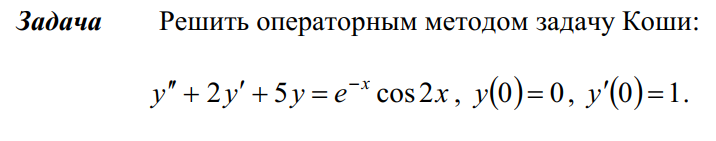 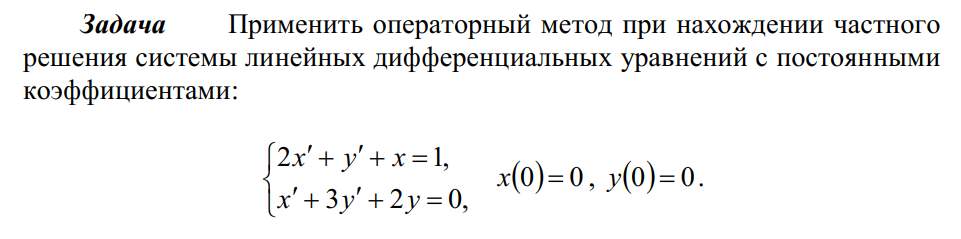 Наименование оценочного средства (контрольно-оценочного мероприятия)Критерии оцениванияШкалы оцениванияШкалы оцениванияНаименование оценочного средства (контрольно-оценочного мероприятия)Критерии оценивания100-балльная системаПятибалльная системаКонтрольная работаОбучающийся демонстрирует грамотное решение всех задач, использование правильных методов решения при незначительных вычислительных погрешностях (арифметических ошибках); 13 – 15 баллов5Контрольная работаПродемонстрировано использование правильных методов при решении задач при наличии существенных ошибок в 1-2 из них; 8 – 12 баллов4Контрольная работаОбучающийся использует верные методы решения, но правильные ответы в большинстве случаев (в том числе из-за арифметических ошибок) отсутствуют;4 – 7 баллов3Контрольная работаОбучающимся использованы неверные методы решения, отсутствуют верные ответы.0 – 3 баллов2Форма промежуточной аттестацииТиповые контрольные задания и иные материалыдля проведения промежуточной аттестации:Зачет в письменной форме по билетамБилет:Задача  Разложить в ряд Фурье функцию, заданную на [0,4]  по синусам:Форма промежуточной аттестацииКритерии оцениванияШкалы оцениванияШкалы оцениванияШкалы оцениванияНаименование оценочного средстваКритерии оценивания100-балльная системаПятибалльная системаПятибалльная системаКритерии оценивания465% - 84%Критерии оценивания341% - 64%Критерии оценивания240% и менее 40%Зачет в письменной и устной форме по билетамОбучающийся:демонстрирует знания, отличающиеся глубиной и содержательностью, дает полный исчерпывающий ответ, как на основные вопросы билета, так и на дополнительные;свободно владеет научными понятиями, ведет диалог и вступает в научную дискуссию;способен к интеграции знаний по определенной теме, структурированию ответа, к анализу положений существующих теорий, научных школ, направлений по вопросу билета;логично и доказательно раскрывает проблему, предложенную в билете;свободно выполняет практические задания повышенной сложности, предусмотренные программой, демонстрирует системную работу с основной и дополнительной литературой.Ответ не содержит фактических ошибок и характеризуется глубиной, полнотой, уверенностью суждений, иллюстрируется примерами, в том числе из собственной практики.55Зачет в письменной и устной форме по билетамОбучающийся:показывает достаточное знание учебного материала, но допускает несущественные фактические ошибки, которые способен исправить самостоятельно, благодаря наводящему вопросу;недостаточно раскрыта проблема по одному из вопросов билета;недостаточно логично построено изложение вопроса;успешно выполняет предусмотренные в программе практические задания средней сложности, активно работает с основной литературой,демонстрирует, в целом, системный подход к решению практических задач, к самостоятельному пополнению и обновлению знаний в ходе дальнейшей учебной работы и профессиональной деятельности. В ответе раскрыто, в основном, содержание билета, имеются неточности при ответе на дополнительные вопросы.44Зачет в письменной и устной форме по билетамОбучающийся:показывает знания фрагментарного характера, которые отличаются поверхностностью и малой содержательностью, допускает фактические грубые ошибки;не может обосновать закономерности и принципы, объяснить факты, нарушена логика изложения, отсутствует осмысленность представляемого материала, представления о межпредметных связях слабые;справляется с выполнением практических заданий, предусмотренных программой, знаком с основной литературой, рекомендованной программой, допускает погрешности и ошибки при теоретических ответах и в ходе практической работы.Содержание билета раскрыто слабо, имеются неточности при ответе на основные и дополнительные вопросы билета, ответ носит репродуктивный характер. Неуверенно, с большими затруднениями решает практические задачи или не справляется с ними самостоятельно.33Зачет в письменной и устной форме по билетамОбучающийся, обнаруживает существенные пробелы в знаниях основного учебного материала, допускает принципиальные ошибки в выполнении предусмотренных программой практических заданий. На большую часть дополнительных вопросов по содержанию экзамена затрудняется дать ответ или не дает верных ответов.22Форма контроля100-балльная система Пятибалльная системаТекущий контроль:  - опрос0 - 5 баллов2 – 5 или зачтено/не зачтено - контрольная работа0 - 20 баллов2 – 5 или зачтено/не зачтеноПромежуточная аттестация: по результатам контрольных работ, домашних заданий, устных опросов0 - 30 балловотличнохорошоудовлетворительнонеудовлетворительнозачтеноне зачтеноИтого за семестр Зачет 0 - 100 балловотличнохорошоудовлетворительнонеудовлетворительнозачтеноне зачтено100-балльная системапятибалльная системапятибалльная система100-балльная системазачет с оценкой/экзамензачет85 – 100 балловотличнозачтено (отлично)зачтено65 – 84 балловхорошозачтено (хорошо)зачтено41 – 64 балловудовлетворительнозачтено (удовлетворительно)зачтено0 – 40 балловнеудовлетворительноне зачтеноНаименование учебных аудиторий, лабораторий, мастерских, библиотек, спортзалов, помещений для хранения и профилактического обслуживания учебного оборудования и т.п.Оснащенность учебных аудиторий, лабораторий, мастерских, библиотек, спортивных залов, помещений для хранения и профилактического обслуживания учебного оборудования и т.п.119071, г. Москва, Малый Калужский переулок, дом 2, строение 6119071, г. Москва, Малый Калужский переулок, дом 2, строение 6119071, г. Москва, ул. Малая Калужская, д.1. Аудитория №1518:- компьютерный класс для проведения занятий лекционного и семинарского типа, групповых и индивидуальных консультаций, текущего контроля и промежуточной аттестации; - помещение для самостоятельной работы, в том числе, научно- исследовательской, подготовки курсовых и выпускных квалификационных работ (в свободное от учебных занятии и профилактических работ время). Комплект учебной мебели, доска меловая, 8 персональных компьютеров с подключением к сети «Интернет» и обеспечением доступа к электронным библиотекам и в электронную информационно-образовательную среду организации 119071, г. Москва, ул. Малая Калужская, д.1. Аудитория №1518:- компьютерный класс для проведения занятий лекционного и семинарского типа, групповых и индивидуальных консультаций, текущего контроля и промежуточной аттестации; - помещение для самостоятельной работы, в том числе, научно- исследовательской, подготовки курсовых и выпускных квалификационных работ (в свободное от учебных занятии и профилактических работ время).  Комплект учебной мебели, доска меловая, технические  средства  обучения, служащие для представления учебной информации:  экран на треноге, проектор, 7 персональных компьютеров с подключением к сети «Интернет» и обеспечением доступа к электронным библиотекам и в электронную информационно-образовательную среду организации Помещения для самостоятельной работы обучающихсяОснащенность помещений для самостоятельной работы обучающихсячитальный зал библиотеки:компьютерная техника;
подключение к сети «Интернет»№ п/п№ п/пАвтор(ы)Наименование изданияВид издания (учебник, УП, МП и др.)ИздательствоИздательствоГод изданияАдрес сайта ЭБС или электронного ресурса                          (заполняется  для                                 изданий в электронном виде)Адрес сайта ЭБС или электронного ресурса                          (заполняется  для                                 изданий в электронном виде)Количество экземпляров в библиотеке Университета 1123455677810.1 Основная литература, в том числе электронные издания10.1 Основная литература, в том числе электронные издания10.1 Основная литература, в том числе электронные издания10.1 Основная литература, в том числе электронные издания10.1 Основная литература, в том числе электронные издания10.1 Основная литература, в том числе электронные издания10.1 Основная литература, в том числе электронные издания10.1 Основная литература, в том числе электронные издания1Кудрявцев Л.Д. .Кудрявцев Л.Д. .Курс математического анализа  Т.1 : Дифференциальное и интегральное исчисления функций одной переменной. учебникДрофа М. :, Изд. 5-е, перераб. и доп.. - 704 с. -Дрофа М. :, Изд. 5-е, перераб. и доп.. - 704 с. -2003http://biblio.mgudt.ruhttp://biblio.mgudt.ru22Бермант, А. ФКраткий курс математического анализа для ВТУЗов учебное пособиеФИЗМАТЛИТ9-е изд. - М, 2002. ФИЗМАТЛИТ9-е изд. - М, 2002. 1969http://biblio.mgudt.ruhttp://biblio.mgudt.ru33Берман, Г. Н.Сборник задач по курсу математического анализаучебное пособиеПрофессия, - М. :,22-е изд., перераб.. - 432 с. -Профессия, - М. :,22-е изд., перераб.. - 432 с. -2002http://biblio.mgudt.ruhttp://biblio.mgudt.ru4.4.Агарева О.Ю., Селиванов Ю.В.Функции многих переменныхучебное пособиеРГУ им АН КосыгинаРГУ им АН Косыгина2019http://biblio.mgudt.ruhttp://biblio.mgudt.ru5.5.Солодов А. А. Дифференциальное исчисление функций одного аргументаучебное пособиеРГУ им АН КосыгинаРГУ им АН Косыгина2021http://biblio.mgudt.ruhttp://biblio.mgudt.ru10.2 Дополнительная литература, в том числе электронные издания 10.2 Дополнительная литература, в том числе электронные издания 10.2 Дополнительная литература, в том числе электронные издания 10.2 Дополнительная литература, в том числе электронные издания 10.2 Дополнительная литература, в том числе электронные издания 10.2 Дополнительная литература, в том числе электронные издания 10.2 Дополнительная литература, в том числе электронные издания 10.2 Дополнительная литература, в том числе электронные издания 11В.Г. Шершнев. Математический анализУчебное пособиеУчебное пособиеМ.: НИЦ ИНФРА-М, - 288 с2014. http://znanium.com/ http://znanium.com/22В.Г. Шершнев. Математический анализ: сборник задач с решениямиУчебное пособиеУчебное пособиеМ.: НИЦ ИНФРА-М,. – 164с.2013 http://znanium.com/ http://znanium.com/9.3 Методические материалы  (указания, рекомендации  по освоению дисциплины   (модуля)  авторов РГУ им. А. Н. Косыгина)9.3 Методические материалы  (указания, рекомендации  по освоению дисциплины   (модуля)  авторов РГУ им. А. Н. Косыгина)9.3 Методические материалы  (указания, рекомендации  по освоению дисциплины   (модуля)  авторов РГУ им. А. Н. Косыгина)9.3 Методические материалы  (указания, рекомендации  по освоению дисциплины   (модуля)  авторов РГУ им. А. Н. Косыгина)9.3 Методические материалы  (указания, рекомендации  по освоению дисциплины   (модуля)  авторов РГУ им. А. Н. Косыгина)9.3 Методические материалы  (указания, рекомендации  по освоению дисциплины   (модуля)  авторов РГУ им. А. Н. Косыгина)9.3 Методические материалы  (указания, рекомендации  по освоению дисциплины   (модуля)  авторов РГУ им. А. Н. Косыгина)9.3 Методические материалы  (указания, рекомендации  по освоению дисциплины   (модуля)  авторов РГУ им. А. Н. Косыгина)9.3 Методические материалы  (указания, рекомендации  по освоению дисциплины   (модуля)  авторов РГУ им. А. Н. Косыгина)9.3 Методические материалы  (указания, рекомендации  по освоению дисциплины   (модуля)  авторов РГУ им. А. Н. Косыгина)9.3 Методические материалы  (указания, рекомендации  по освоению дисциплины   (модуля)  авторов РГУ им. А. Н. Косыгина)....№ ппЭлектронные учебные издания, электронные образовательные ресурсыЭБС «Лань» http://www.e.lanbook.com/«Znanium.com» научно-издательского центра «Инфра-М»http://znanium.com/ Электронные издания «РГУ им. А.Н. Косыгина» на платформе ЭБС «Znanium.com» http://znanium.com/Профессиональные базы данных, информационные справочные системыhttps://www.ncbi.nlm.nih.gov/genbank/ – GenBank: база данных ДНК.https://www.uniprot.org/ – SwissProt: база данных белковых последовательностей.https://www.ensembl.org/index.html – Ensembl: геномная база данных.№п/пПрограммное обеспечениеРеквизиты подтверждающего документа/ Свободно распространяемоеWindows 10 Pro, MS Office 2019 контракт № 18-ЭА-44-19 от 20.05.2019PrototypingSketchUp: 3D modeling for everyoneконтракт № 18-ЭА-44-19 от 20.05.2019V-Ray для 3Ds Max контракт № 18-ЭА-44-19 от 20.05.2019№ ппгод обновления РПДхарактер изменений/обновлений с указанием разделаномер протокола и дата заседания кафедры